November 2018SUNDAYMONDAYTUESDAYWEDNESDAYTHURSDAYFRIDAYSATURDAYWeek 11 2 3 429 Scott’s (panzerotti)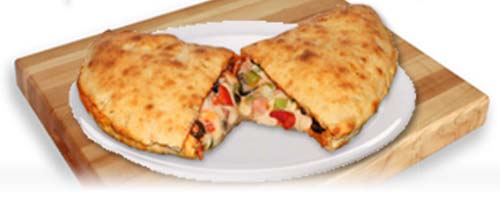   $6.0030 Matteo’s Pizza(pizza & drink)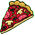   $6.0031 Griff’s ClassBacon Potato Soup1 Wooden Spoon(Variety of Sandwiches)$6.002 CommencementScandinavia Trip TBD34 Week 22 1 4 35 Scott’s (panzerotti)  $6.006 Matteo’s Pizza(pizza & drink)  $6.007 Foods Class TBD $68 Wooden Spoon(Variety of Sandwiches)$6.009 Prom Committee TBD 1011 Week 33 4 1 212 Scott’s (panzerotti)  $6.0013 Matteo’s Pizza(pizza & drink)  $6.0014 Foods Class TBD $615 Wooden Spoon(Variety of Sandwiches)$6.0016 WWW Staff Chili Cook Off1718 Week 44 3 2 119 Scott’s (panzerotti)  $6.0020 Matteo’s Pizza(pizza & drink)  $6.0021 Foods Class TBD $622 Wooden Spoon(Variety of Sandwiches)$6.0023 WWW Taco Fiesta2425 Week 11 2 3 426 Scott’s (panzerotti)  $6.0027 Matteo’s Pizza(pizza & drink)  $6.0028 Foods Class TBD $629 Wooden Spoon(Variety of Sandwiches)$6.0030 PD Day3